1. Select the Memberpool login option from WPA homepage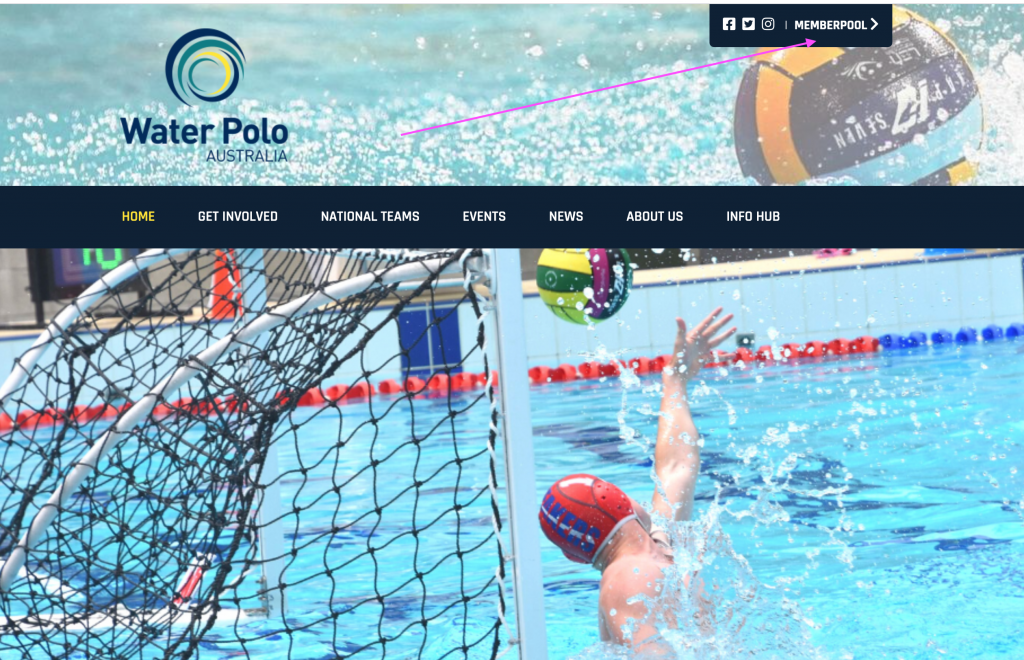 2. Enter your user id and password and login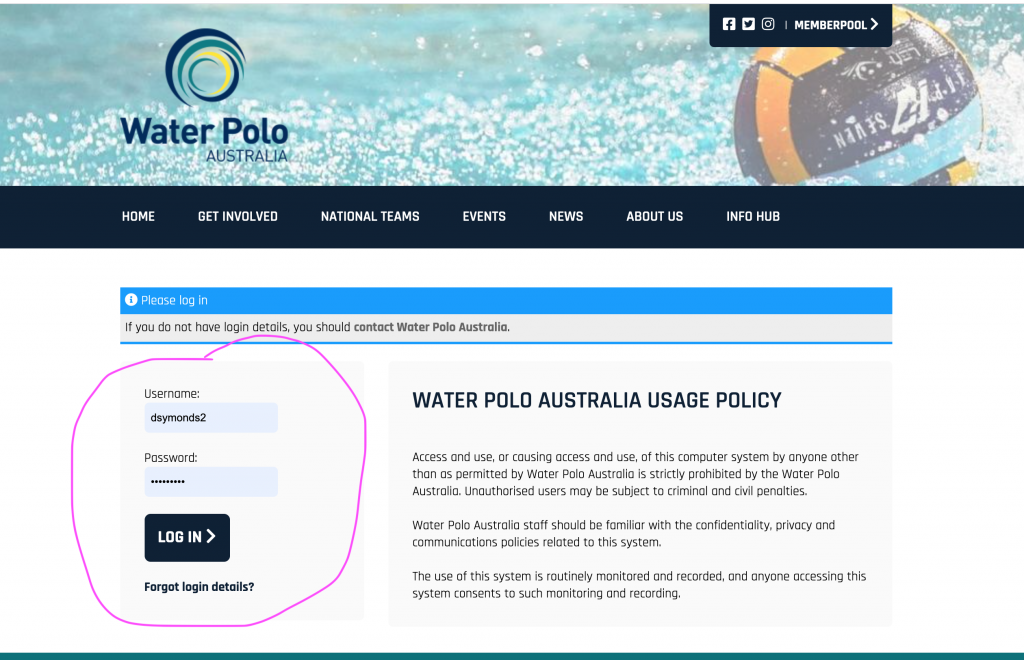 3. Select the LearningPool option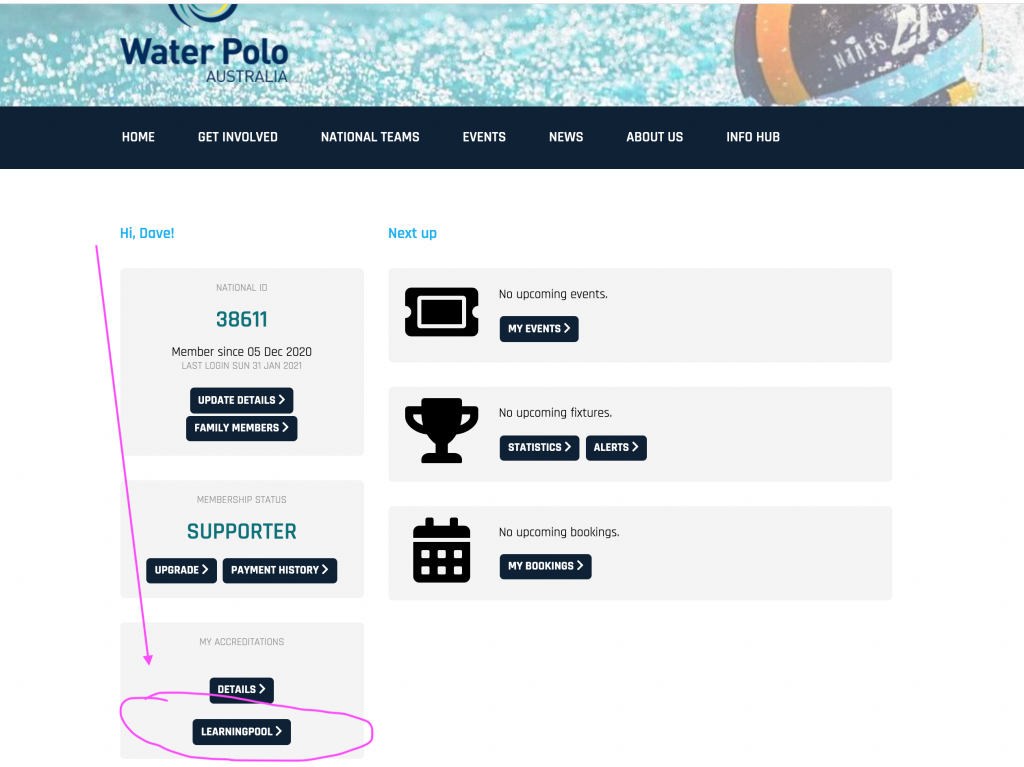 4. Select from the options available - the one for Table training (Competition Official) is shown below in the next image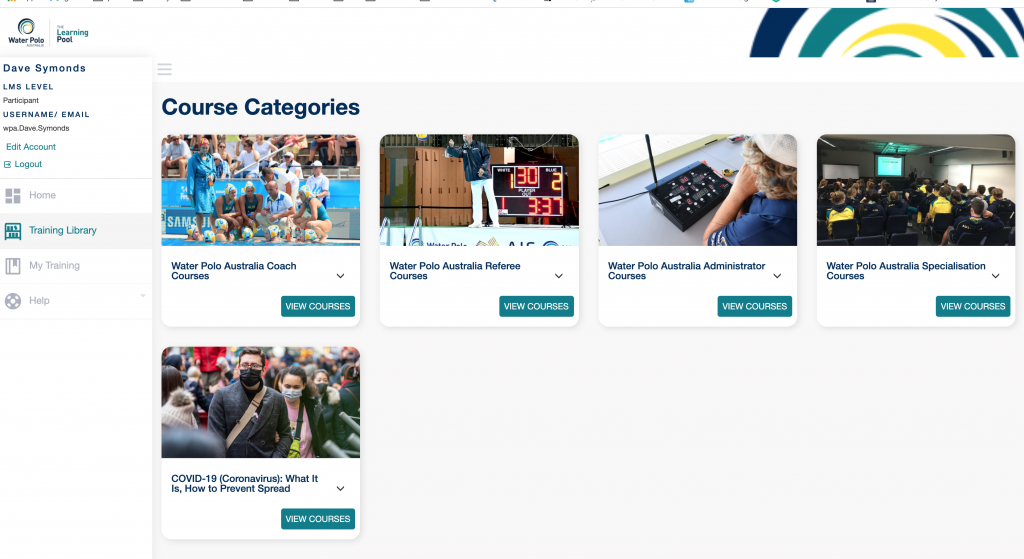 5. Select VIEW and pick your short course and off you go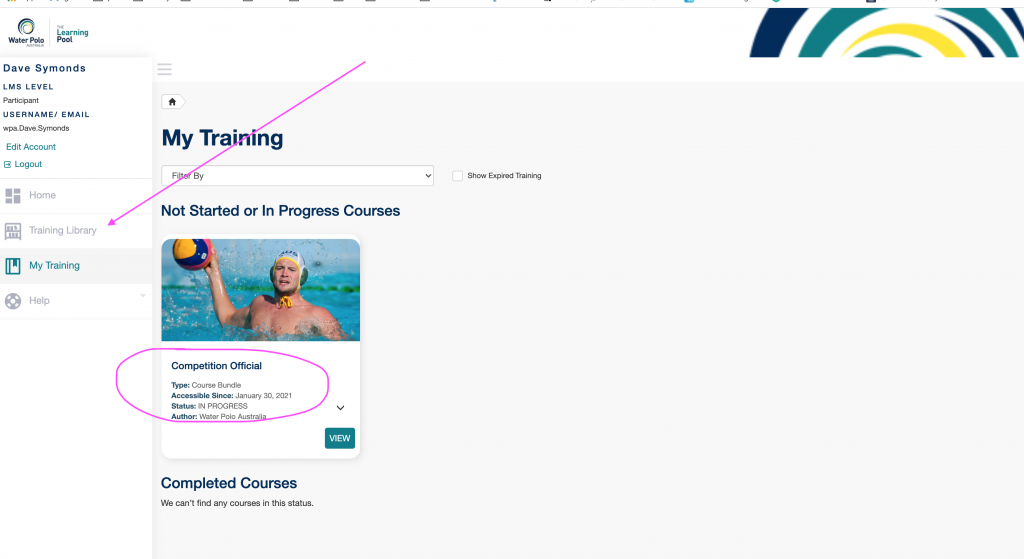 